РЕСПУБЛИКА  КРЫМНИЖНЕГОРСКИЙ РАЙОНЕМЕЛЬЯНОВСКОЕ  СЕЛЬСКОЕ ПОСЕЛЕНИЕАДМИНИСТРАЦИЯ  ЕМЕЛЬЯНОВСКОГО  СЕЛЬСКОГО  ПОСЕЛЕНИЯПОСТАНОВЛЕНИЕ19.02.2018 г.                                с. Емельяновка 	№ 27/1«Об утверждении отчета  о ходе реализации  муниципальной  программы  «Развитие  малого и среднего предпринимательства на территории  Емельяновского сельского поселения  на 2016 -2018 годы»В соответствии  с Постановлением  администрации Емельяновского сельского поселения от 25.07.2016 г. № 78 «Об утверждении Порядка принятия решении о разработке долгосрочных целевых программ Емельяновского сельского поселения и их формирования и реализации», Уставом муниципального образования Емельяновское сельское поселение  Нижнегорского района Республики Крым, администрация Емельяновского сельского поселения ПОСТАНОВЛЯЕТ : 1. Утвердить отчет о ходе реализации  муниципальной  программы  «Развитие  малого и среднего предпринимательства на территории  Емельяновского сельского поселения  на 2016 -2018 годы.
(прилагается)2.Обнародовать настоящее постановление на информационном стенде в здании администрации Емельяновского сельского поселения по адресу: Емельяновка, ул.Центральная,134 и на официальном сайте администрации  Емельяновского сельского поселения Нижнегорского района Республики Крым.3. Постановление вступает в силу со дня его официального обнародования.                                                                                                                           ПредседательЕмельяновского сельского совета-глава администрации	Емельяновского сельского поселения                            Л.ЦапенкоОтчетО ходе реализации  муниципальной  программы  «Развитие  малого и среднего предпринимательства на территории  Емельяновского сельского поселения  на 2016 -2018 годы»	Муниципальная программа «Развитие  малого и среднего предпринимательства на территории  Емельяновского сельского поселения  на 2016 -2018 годы» утверждена постановлением  администрации  Емельяновского сельского поселения № 37 от 03.09.2015 года.			Разработчиком и исполнителем Программы является  администрация Емельяновского сельского поселения.Основные цели Программы : Создание на территории Емельяновского сельского поселения условий для устойчивого развития предприятий субъектов малого и среднего бизнеса на основе формирования эффективных механизмов его поддержки.Основные задачи Программы: 1. Создание правовых, экономических и организационных условий для устойчивой деятельности субъектов малого и среднего предпринимательства.2. Развитие инфраструктуры поддержки предпринимательства с предоставлением адресной методической, информационной, консультативной поддержки.3. Устранение административных барьеров, препятствующих развитию субъекта малого и среднего бизнеса.4. Совершенствование методов поддержки субъектов малого и среднего предпринимательства.5. Повышение деловой и инвестиционной активности предприятий субъектов малого и среднего бизнеса;6. Создание условий для увеличения занятости населения.7. Привлечение представителей субъектов малого и среднего бизнеса, ведущих деятельность в приоритетных направлениях социального развития.В 2016-2017 год в рамках реализации данной программы проводились следующие мероприятия: -разработаны  и приняты  нормативные правовые акты, регулирующие развитие малого и среднего предпринимательства на территории Емельяновского сельского поселения ( без финансирования).- на официальном сайте администрации  Емельяновского сельского поселения http://emel-sovet.ru /  ведется  информационная страничка: поселение-поддержка предпринимательства, на которой размещается  вся информация поселения для субъектов малого и среднего предпринимательства.- информационный и справочный материал для предпринимателей по различным аспектам предпринимательской деятельности размещается на информационных стендах  сельского поселения, расположенных во всех населенных пунктах поселения.Анализ реализации Программы за 2016-2017 годы показал, что программные  цели и ожидаемые результаты от реализации  Программы на данном этапе достигнуты :-увеличилось количество созданных объектов и сохранены действующие субъекты малого и среднего предпринимательства.-увеличилось количество рабочих мест.-произошел рост налоговых поступлений в местный бюджет от деятельности предприятий субъектов малого и среднего бизнеса.-увеличились количество представителей субъектов малого и среднего бизнеса, ведущих деятельность в приоритетных направлениях социального развития.В соответствии с Порядком принятия решении о разработке долгосрочных целевых программ Емельяновского сельского поселения и их формирования и реализации, утвержденным Постановлением  администрации Емельяновского сельского поселения от 03.09.2015 г. № 37  муниципальная программа «Развитие  малого и среднего предпринимательства на территории  Емельяновского сельского поселения  на 2016 -2018 годы»  признана эффективной.Фактически в отчетном периоде из запланированных мероприятий все в полном объеме выполнены.Вывод об эффективности программы : цели и задачи программы за отчетный период достигнуты.  Мероприятия Программы реализовать  в 2018 году. 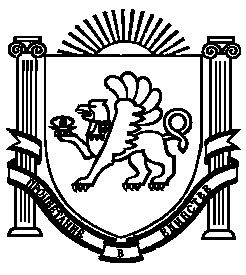 